Reading Spine – Hazeldown Primary SchoolBooks to be read aloud to childrenYear 4AutumnSpringSummerClass Book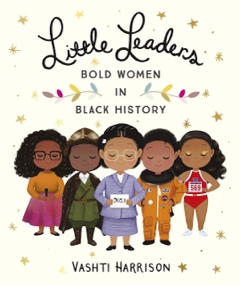 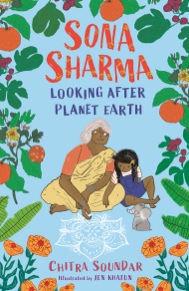 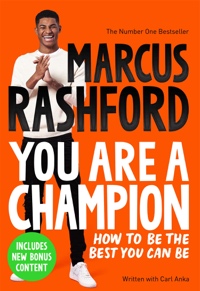 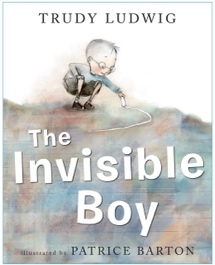 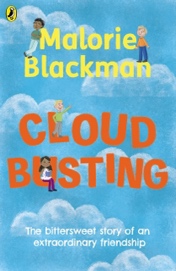 Literacy Sequence Texts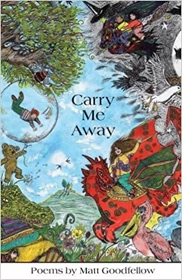 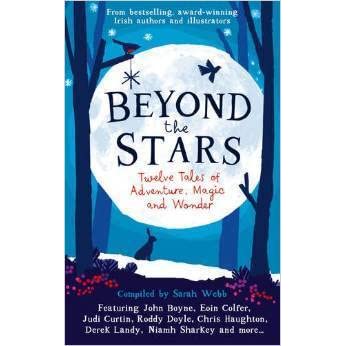 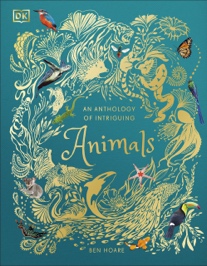 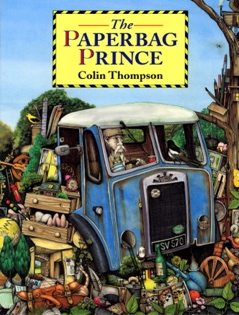 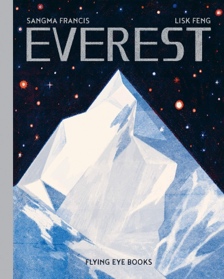 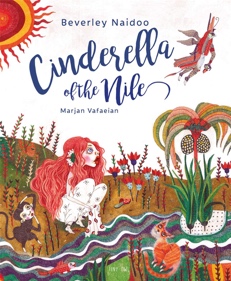 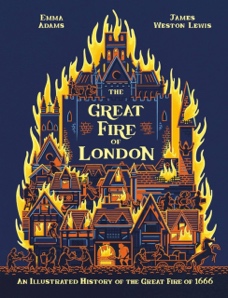 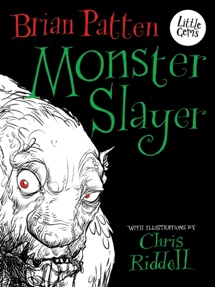 Texts linked to Learning Journeys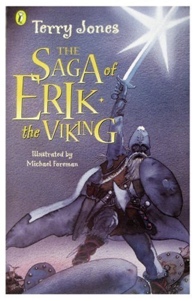 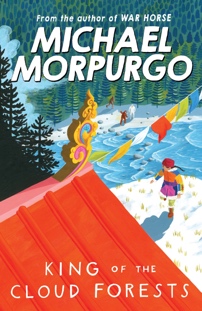 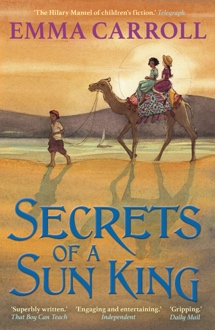 